Príloha č. 1 k Rozhodnutiu  č.: 069/K/20-S PÍSOMNÁ INFORMÁCIA PRE POUŽÍVATEĽA = ETIKETANázov vet. prípravku	:	Beaphar suchý šampón Výrobca	:	Beaphar B.V., Drostenkamp 3, 8100AA Raalte, Holandsko. Držiteľ rozhodnutia	: 	Beaphar B.V., Drostenkamp 3, 8100AA Raalte, Holandsko. Zloženie	:	AQUA, ALOE BARBADENSIS LEAF EXTRACT*, GLYCERIN, AMMONIUM LAURYL SULFATE, BENZYL ALCOHOL, SOLANUM LYCOPERSICUM FRUIT WATER*, PARFUM, PAPAVER RHOEAS FLOWER WATER*, GLUCONOLACTONE, DEHYDROACETIC ACID, BENZOIC ACID, SODIUM BENZOATE, SODIUM HYDROXIDE, LINALOOL, LIMONENE, CITRIC ACID, CALCIUM GLUCONATE, EUGENOL, CITRONELLOL, GERANIOL, PUNICA GRANATUM FRUIT EXTRACT*, POTASSIUM SORBATE.		*Ekologicky vypestované účinné zložky. Obsahuje 98,8 % prírodných zložiek a 15,7 % organických zložiek. 		ECOPETCARE ORGANIC kontrolovaný ECOCERT Greenlife.		Štandard je dostupný na http://ecopetcare.ecocert.comPopis vet. prípravku	:	Bezfarebná zakalená kvapalina s vôňou.Druh a kategóriazvierat	:	Psy, mačky.Charakteristika	:	Beaphar suchý šampón jemne čistí a vyživuje srsť vašej mačky alebo psa bez potreby oplachovania. Obsahuje gél z aloe Vera z organického poľnohospodárstva, ktorý hydratuje pokožku a zanecháva hebkú srsť. Certifikát Ecocert garantuje prírodný pôvod použitých zložiek.		Sprej obohatený o vlčí mak a granátové jablko zanecháva srsť lesklú a pomáha obnovovať jej pružnosť. Neutrálne pH je šetrné k pokožke vášho zvieraťa.Spôsob použitia	:	Fľašu pred použitím dobre pretrepte. Dôkladne nastriekajte na srsť vášho zvieraťa zo vzdialenosti cca 20 cm. Jemne vmasírujte, nechajte niekoľko minút pôsobiť a prečešte. Oplachovanie nie je nutné. Veľkosť balenia	:	200 ml.Spôsob uchovávania	:	Uchovávajte pri izbovej teplote. Uchovávajte mimo dohľadu a dosahu detí.Čas použiteľnosti	:	30 mesiacov od dátumu výroby. Po otvorení originálneho balenia 6 mesiacov. (piktogram  )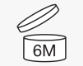 Označenie	:	Len pre zvieratá.Upozornenie na spôsob nakladania a zneškodnenia nepoužitého veterinárneho prípravku a obalu:		Nepoužité a nespotrebované veterinárne prípravky a ich obaly sa likvidujú v zmysle platných právnych predpisov.	Bez predpisu veterinárneho lekára.Schvaľovacie číslo: 069/K/20-SČ. šarže:EXSP.:Vyrobené v Európe.															